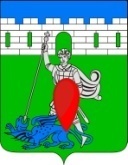 администрация пригородного сельского поселения крымского района ПОСТАНОВЛЕНИЕот 27.10.2017                                                                                                                        № 143хутор НовоукраинскийО внесении изменений в постановление администрации Пригородного сельского поселения Крымского района от 4 марта 2016 года № 46 «Об утверждении перечня муниципальных услуг, в предоставлении которых участвует администрация Пригородного сельского поселения Крымского района, предоставление которых осуществляются по принципу «одного окна» в муниципальном автономном учреждении «Крымский многофункциональный центр предоставления государственных и муниципальных услуг Пригородного сельского поселения Крымского района»В целях обеспечения информационной открытости деятельности администрации Пригородного сельского поселения Крымского района, повышения качества и доступности предоставления муниципальных услуг (исполнения муниципальных функций), в соответствии с Постановлением Правительства Российской Федерации от 27 сентября 2011 года № 797 «О взаимодействии между многофункциональными центрами предоставления государственных (муниципальных) услуг и федеральными органами исполнительной власти, органами государственных внебюджетных фондов, органами государственной власти субъектов Российской Федерации, органами местного самоуправления»,   п о с т а н о в л я ю:1. Внести в постановление администрации Пригородного сельского поселения Крымского района от 4 марта 2016 года № 46 «Об утверждении перечня муниципальных услуг, а также государственных услуг, в предоставлении которых участвуют отраслевые (функциональные) органы администрации Пригородного сельского поселения Крымского района, наделенные отдельными государственными полномочиями, предоставление которых осуществляются по принципу «одного окна» в муниципальном автономном учреждении «Крымский многофункциональный центр предоставления государственных и муниципальных услуг Пригородного сельского поселения Крымского района» следующие  изменения:1.1. Приложение  «Перечень муниципальных услуг, а также государственных услуг, в предоставлении которых участвует  администрация  Пригородного сельского поселения Крымского района, наделенная отдельными государственными полномочиями, предоставление которых осуществляются по принципу «одного окна» в муниципальном автономном учреждении «Крымский многофункциональный центр предоставления государственных и муниципальных услуг муниципального образования Крымский район»  изложить в редакции, согласно приложению к настоящему постановлению.2. Считать утратившим силу постановление администрации Пригородного сельского поселения Крымского района от 4 июля 2016 года № 152 «О внесении изменений в постановление администрации Пригородного сельского поселения Крымского района от 4 марта 2016 года № 46 «Об утверждении перечня муниципальных услуг, а также государственных услуг, в предоставлении которых участвуют отраслевые (функциональные) органы администрации Пригородного сельского поселения Крымского района, наделенные отдельными государственными полномочиями, предоставление которых осуществляются по принципу «одного окна» в муниципальном автономном учреждении «Крымский многофункциональный центр предоставления государственных и муниципальных услуг Пригородного сельского поселения Крымского района».3. Обнародовать настоящее постановление, в установленном законом порядке и разместить на официальном сайте администрации Пригородного сельского поселения Крымского района в сети Интернет.4.  Контроль за выполнением настоящего постановлением  возложить на заместителя главы Пригородного сельского поселения  Крымского  района. 5.  Постановление вступает в силу со дня его обнародования.     Глава Пригородного сельского поселения  Крымского  района                                                           В.В. Лазарев              Приложение к постановлению администрации Пригородного сельского поселенияКрымского  района от 27.10.2017  № 143Перечень муниципальных услуг, в предоставлении которых участвует  администрация  Пригородного сельского поселения Крымского района, предоставление которых осуществляются по принципу «одного окна» в муниципальном автономном учреждении «Крымский многофункциональный центр предоставления государственных и муниципальных услуг муниципального образования Крымский район»Глава Пригородного сельского поселения  Крымского  района                                               В.В. Лазарев              № п/пНаименование муниципальной услуги (функции)Раздел 1.Муниципальные услугиРаздел 1.Муниципальные услуги1Предоставление выписки из реестра  муниципального имущества2Выдача специального разрешения на движение по автомобильным дорогам местного значения тяжеловесного и (или) крупногабаритного транспортного средства3Выдача разрешения  на право организации розничного ранка4Выдача разрешений на вступление в брак лицам, достигшим возраста шестнадцати лет5Предоставление архивных справок, архивных выписок и архивных копий6Предоставление копий правовых актов администрации муниципального образования7Выдача копии финансово- лицевого счета, выписки из домовой (похозяйственной) книги, справок и иных документов в сфере жилищно- коммунального хозяйства, предоставление которых относится к полномочиям органов местного самоуправления8Выдача порубочного билета на территории муниципального образования9Выдача разрешений на проведение земляных работ 10Присвоение, изменение и аннулирование адресов